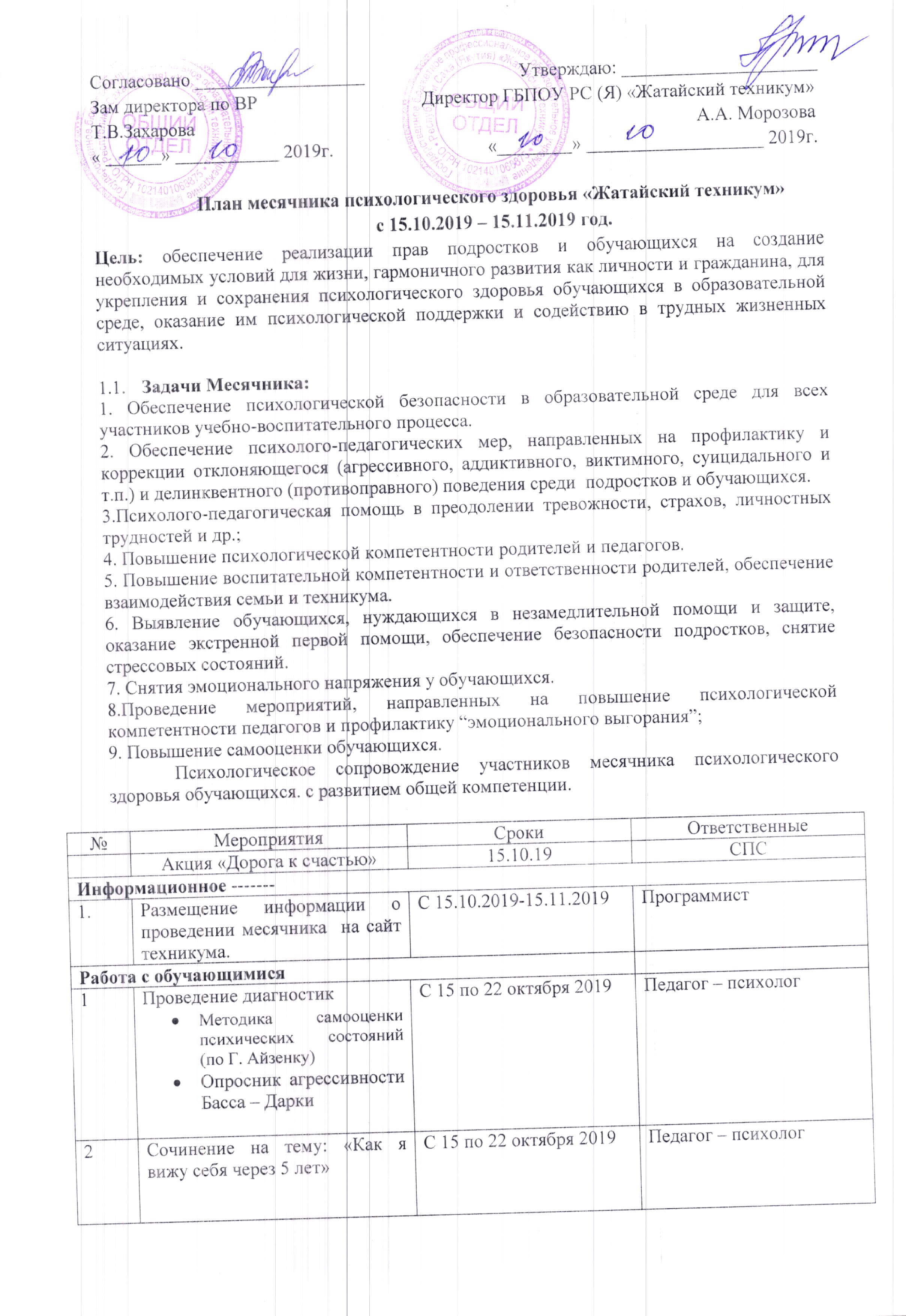 Зам. директора по ВР:                                                    /Захарова Т.В.Педагог – психолог:                                              /Антонова А.П..ОБЩИЕ КОМПЕТЕНЦИИ ПО СПЕЦИАЛЬНОСТЯМ34.02.01 СЕСТРИНСКОЕ ДЕЛООК 1. Понимать сущность и социальную значимость своей будущей профессии, проявлять к ней устойчивый интерес.ОК 2. Организовывать собственную деятельность, выбирать типовые методы и способы выполнения профессиональных задач, оценивать их выполнение и качество.ОК 3. Принимать решения в стандартных и нестандартных ситуациях и нести за них ответственность.ОК 4. Осуществлять поиск и использование информации, необходимой для эффективного выполнения профессиональных задач, профессионального и личностного развития.ОК 5. Использовать информационно-коммуникационные технологии в профессиональной деятельности.ОК 6. Работать в коллективе и команде, эффективно общаться с коллегами, руководством, потребителями.ОК 7. Брать на себя ответственность за работу членов команды (подчиненных), за результат выполнения заданий.ОК 8. Самостоятельно определять задачи профессионального и личностного развития, заниматься самообразованием, осознанно планировать и осуществлять повышение квалификации.ОК 9. Ориентироваться в условиях смены технологий в профессиональной деятельности.ОК 10. Бережно относиться к историческому наследию и культурным традициям народа, уважать социальные, культурные и религиозные различия.ОК 11. Быть готовым брать на себя нравственные обязательства по отношению к природе, обществу и человеку.ОК 12. Организовывать рабочее место с соблюдением требований охраны труда, производственной санитарии, инфекционной и противопожарной безопасности.ОК 13. Вести здоровый образ жизни, заниматься физической культурой и спортом для укрепления здоровья, достижения жизненных и профессиональных целей.26.02.03 СУДОВОЖДЕНИЕОК 1. Понимать сущность и социальную значимость своей будущей профессии, проявлять к ней устойчивый интерес.ОК 2. Организовывать собственную деятельность, выбирать типовые методы и способы выполнения профессиональных задач, оценивать их эффективность и качество.ОК 3. Принимать решения в стандартных и нестандартных ситуациях и нести за них ответственность.ОК 4. Осуществлять поиск и использование информации, необходимой для эффективного выполнения профессиональных задач, профессионального и личностного развития.ОК 5. Использовать информационно-коммуникационные технологии в профессиональной деятельности.ОК 6. Работать в команде, эффективно общаться с коллегами, руководством, потребителями.ОК 7. Брать ответственность за работу членов команды (подчиненных), результат выполнения заданий.ОК 8. Самостоятельно определять задачи профессионального и личностного развития, заниматься самообразованием, осознанно планировать повышение квалификации.ОК 9. Ориентироваться в условиях частой смены технологий в профессиональной деятельности.ОК 10. Владеть письменной и устной коммуникацией на государственном и (или) иностранном (английском) языке.13.01.10 ЭЛЕКТРОМОНТЕР ПО РЕМОНТУ И ОБСЛУЖИВАНИЮ ЭЛЕКТРООБОРУДОВАНИЯ (ПО ОТРАСЛЯМ)ОК 1. Понимать сущность и социальную значимость своей будущей профессии, проявлять к ней устойчивый интерес.ОК 2. Организовывать собственную деятельность, исходя из цели и способов ее достижения, определенных руководителем.ОК 3. Анализировать рабочую ситуацию, осуществлять текущий и итоговый контроль, оценку и коррекцию собственной деятельности, нести ответственность за результаты своей работы.ОК 4. Осуществлять поиск информации, необходимой для эффективного выполнения профессиональных задач.ОК 5. Использовать информационно-коммуникационные технологии в профессиональной деятельности.ОК 6. Работать в команде, эффективно общаться с коллегами, руководством, клиентами.ОК 7. Исполнять воинскую обязанность <*>, в том числе с применением полученных профессиональных знаний (для юношей).26.02.01ЭКСПЛУАТАЦИЯ ВНУТРЕННИХ ВОДНЫХ ПУТЕЙОК 1. Понимать сущность и социальную значимость своей будущей профессии. Проявлять к ней устойчивый интерес.ОК 2. Организовывать собственную деятельность, выбирать типовые методы и способы выполнения профессиональных задач, оценивать их эффективность и качество.ОК 3. Принимать решения в стандартных и нестандартных ситуациях и нести за них ответственность.ОК 4. Осуществлять поиск и использование информации, необходимой для эффективного выполнения профессиональных задач, профессионального и личностного развития.ОК 5. Использовать информационно-коммуникационные технологии в профессиональной деятельности.ОК 6. Работать в коллективе и в команде, эффективно общаться с коллегами, руководством, потребителями.ОК 7. Брать на себя ответственность за работу членов команды (подчиненных), за результат выполнения заданий.ОК 8. Самостоятельно определять задачи профессионального и личностного развития, заниматься самообразованием, осознанно планировать повышение квалификации.ОК 9. Ориентироваться в условиях частой смены технологий в профессиональной деятельности.ОК 10. Владеть письменной и устной коммуникацией на государственном и иностранном (английском) языке.2.026.02.05 ЭКСПЛУАТАЦИЯ СУДОВЫХ ЭНЕРГЕТИЧЕСКИХ УСТАНОВОКОК 2. Организовывать собственную деятельность, выбирать типовые методы и способы выполнения профессиональных задач, оценивать их эффективность и качество.ОК 3. Принимать решения в стандартных и нестандартных ситуациях и нести за них ответственность.ОК 4. Осуществлять поиск и использование информации, необходимой для эффективного выполнения профессиональных задач, профессионального и личностного развития.ОК 5. Использовать информационно-коммуникационные технологии в профессиональной деятельности.ОК 6. Работать в коллективе и в команде, эффективно общаться с коллегами, руководством, потребителями.ОК 7. Брать на себя ответственность за работу членов команды (подчиненных), результат выполнения заданий.ОК 8. Самостоятельно определять задачи профессионального и личностного развития, заниматься самообразованием, осознанно планировать повышение квалификации.ОК 9. Ориентироваться в условиях частой смены технологий в профессиональной деятельности.ОК 10. Владеть письменной и устной коммуникацией на государственном и иностранном языке.43.01.09 ПОВАР, КОНДИТЕРОК 01. Выбирать способы решения задач профессиональной деятельности, применительно к различным контекстам.ОК 02. Осуществлять поиск, анализ и интерпретацию информации, необходимой для выполнения задач профессиональной деятельности.ОК 03. Планировать и реализовывать собственное профессиональное и личностное развитие.ОК 04. Работать в коллективе и команде, эффективно взаимодействовать с коллегами, руководством, клиентами.ОК 05. Осуществлять устную и письменную коммуникацию на государственном языке с учетом особенностей социального и культурного контекста.ОК 06. Проявлять гражданско-патриотическую позицию, демонстрировать осознанное поведение на основе традиционных общечеловеческих ценностей.ОК 07. Содействовать сохранению окружающей среды, ресурсосбережению, эффективно действовать в чрезвычайных ситуациях.ОК 08. Использовать средства физической культуры для сохранения и укрепления здоровья в процессе профессиональной деятельности и поддержания необходимого уровня физической подготовленности.ОК 09. Использовать информационные технологии в профессиональной деятельности.ОК 10. Пользоваться профессиональной документацией на государственном и иностранном языке.ОК 11. Планировать предпринимательскую деятельность в профессиональной сфере.15.01.05 СВАРЩИК РУЧНОЙ И ЧАСТИЧНО МЕХАНИЗИРОВАННЫЙ СВАРКИ (НАПЛАВКИ)ОК 1. Понимать сущность и социальную значимость своей будущей профессии, проявлять к ней устойчивый интерес.ОК 2. Организовывать собственную деятельность, выбирать типовые методы и способы выполнения профессиональных задач, оценивать их эффективность и качество.ОК 3. Принимать решения в стандартных и нестандартных ситуациях и нести за них ответственность.ОК 4. Осуществлять поиск и использование информации, необходимой для эффективного выполнения профессиональных задач, профессионального и личностного развития.ОК 5. Использовать информационно-коммуникационные технологии в профессиональной деятельности.ОК 6. Работать в коллективе и в команде, эффективно общаться с коллегами, руководством, потребителями.ОК 7. Брать на себя ответственность за работу членов команды (подчиненных), за результат выполнения заданий.ОК 8. Самостоятельно определять задачи профессионального и личностного развития, заниматься самообразованием, осознанно планировать повышение квалификации.ОК 9. Ориентироваться в условиях частой смены технологий в профессиональной деятельности.ОК 10. Владеть письменной и устной коммуникацией на государственном и иностранном (английском) языке.3Социально-психологическое тестирование на раннее выявление ПАВСоциально-психологическое тестирование на раннее выявление ПАВПедагог – психолог 4Выявление тревожности у студентов по итогам диагностикВыявление тревожности у студентов по итогам диагностикС 15 по 24 октября 2019С 15 по 24 октября 2019Педагог - психолог5Коррекционная – развивающая работа. Проведение тренинга в группах 1 курса на тему «Стресс. Способы борьбы с ним»Коррекционная – развивающая работа. Проведение тренинга в группах 1 курса на тему «Стресс. Способы борьбы с ним»С 22 октября по 25 октября 2019 С 22 октября по 25 октября 2019 Педагог – психолог6Проективные методики «Рисунок человека», «Рисунок семьи», «Рисунок семьи в образах животных» и дрПроективные методики «Рисунок человека», «Рисунок семьи», «Рисунок семьи в образах животных» и дрПо запросуПо запросуПедагог – психолог 7Индивидуальная работа с обучающимися«группы риска», сиротами, инвалидами и лицами с ОВЗ.Индивидуальная работа с обучающимися«группы риска», сиротами, инвалидами и лицами с ОВЗ.В течение МПЗВ течение МПЗСПС8Круглый стол по профилактике употребления курительной смеси насвай с участием сотрудников Управления наркослужбы и отдела полиции ГО «Жатай» и здравоохраненияКруглый стол по профилактике употребления курительной смеси насвай с участием сотрудников Управления наркослужбы и отдела полиции ГО «Жатай» и здравоохранения23 октября 201923 октября 2019Зам.директора по ВР, СПС, кураторы, сотрудники Управления наркослужбы, инспектор ПДН, ОП ГО «Жатай», СВЛУ на транспорте, фельдшер 9Беседа: «Основы	личной безопасности и профилактикатравматизма»Беседа: «Основы	личной безопасности и профилактикатравматизма»В течение МПЗВ течение МПЗПреподаватель ОБЖ10Организация выставки«Здоровый образ жизни»Организация выставки«Здоровый образ жизни»В течение МПЗВ течение МПЗБиблиотекарь 11Показ тематических кинофильмов о здоровом образе жизни, по информационной интернет - безопасностиПоказ тематических кинофильмов о здоровом образе жизни, по информационной интернет - безопасностиВ течение МПЗВ течение МПЗПреподаватель  информатики12Беседа с девушками, юношами проживающими в общежитии по итогам тестирования.Цель: Психолого-педагогическая помощь в преодолении тревожности, страхов, личностных страхов, снятие эмоционального напряженияБеседа с девушками, юношами проживающими в общежитии по итогам тестирования.Цель: Психолого-педагогическая помощь в преодолении тревожности, страхов, личностных страхов, снятие эмоционального напряжения6 ноября 2019 6 ноября 2019 СПСВоспитатель общежития13Работа по сохранности контингента. Анализ адаптированности и успешности обучения детей сирот и детей, оставшихся без попечения родителей, пришедших на первый курс   Работа по сохранности контингента. Анализ адаптированности и успешности обучения детей сирот и детей, оставшихся без попечения родителей, пришедших на первый курс   Постоянно Постоянно Социальные педагоги 14Круглый стол на тему «Счастье материнства» для девочек «группы риска» с приглашением научного сотрудника ЯНЦКМП фонда ЗОЖ Круглый стол на тему «Счастье материнства» для девочек «группы риска» с приглашением научного сотрудника ЯНЦКМП фонда ЗОЖ 30 октября 201930 октября 2019Социальные педагоги, научный сотрудник ЯНЦКМП фонда ЗОЖ Сидорова О.Г.151.Организации встречи с представителем   Храма святого Георгия Победоносца.2.Экскурция обучающихся в Храм святого Георгия ПобедоносцаТема: «Ценности жизни»1.Организации встречи с представителем   Храма святого Георгия Победоносца.2.Экскурция обучающихся в Храм святого Георгия ПобедоносцаТема: «Ценности жизни»25 октября 201925 октября 2019Социальные педагоги, батюшка Храма святого Георгия Победоносца16Классные часы в группах, направленные на профилактику отклоняющегося поведенияТемы:1.Подготовка к экзаменам -  экзамены без стресса2.Мы в ответе за свои поступки3.Жизнь в позитивеЦель: Формирование навыков преодоления стрессовых ситуаций с помощью различных методов и приемов.Классные часы в группах, направленные на профилактику отклоняющегося поведенияТемы:1.Подготовка к экзаменам -  экзамены без стресса2.Мы в ответе за свои поступки3.Жизнь в позитивеЦель: Формирование навыков преодоления стрессовых ситуаций с помощью различных методов и приемов.В течение МПЗВ течение МПЗКураторы, классные руководители17Проведение индивидуальных  консультаций для обучающихся Проведение индивидуальных  консультаций для обучающихся Постоянно Постоянно Педагог – психолог 18Заседание совета по профилактикеЗаседание совета по профилактике1 раз в месяц 1 раз в месяц СПС, члены СП, инспектор ПДН ГО «Жатай» 19Выпуск листовок «Мы – за ЗОЖ»Выпуск листовок «Мы – за ЗОЖ»По плану МПЗПо плану МПЗВоспитатель, Совет самоуправления Работа с педагогами Работа с педагогами Работа с педагогами Работа с педагогами Работа с педагогами Работа с педагогами 1.1.Индивидуальные консультации с кураторами по сопроводительной работе с обучающимися  во время месячника.Индивидуальные консультации с кураторами по сопроводительной работе с обучающимися  во время месячника.В течение МПЗПедагог – психолог22Разработка памяток для педагогов и рекомендацииРазработка памяток для педагогов и рекомендацииВ течение МПЗПедагог-психолог33Антистрессовая пластическая гимнастика.Цель: Достижение максимального тонизирующего эффекта с применением основных мыслеобразов – картин, способствующих расслаблению, возникновению ощущения комфорта   и внутреннего равновесия, ликвидации излишних напряжений и скованности.Антистрессовая пластическая гимнастика.Цель: Достижение максимального тонизирующего эффекта с применением основных мыслеобразов – картин, способствующих расслаблению, возникновению ощущения комфорта   и внутреннего равновесия, ликвидации излишних напряжений и скованности.12 ноября 2019Педагог-психологРабота с родителями Работа с родителями Работа с родителями Работа с родителями Работа с родителями Работа с родителями 1.1.Индивидуальные консультации с родителями Индивидуальные консультации с родителями По необходимости Педагог – психолог 22Домашнее визитирование с целью выявления особенностей детско-родительских отношений, условий развития обучающегося, выявления обучающихся, находящихся в трудной жизненной ситуации.Домашнее визитирование с целью выявления особенностей детско-родительских отношений, условий развития обучающегося, выявления обучающихся, находящихся в трудной жизненной ситуации.В течение месяцаСПС33Разработка памяток и рекомендаций для родителейРазработка памяток и рекомендаций для родителейВ течение МПЗПедагог-психолог